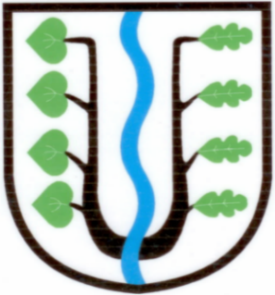                             BRATRONICE      NAŠE OBEC  11 / 2018        20. ročníkVážení spoluobčané, zima nás přiblížila k Adventu, času předvánočních jarmarků, tradičních zvyků, poslechu koled, prohlídce betlémů, návštěvě kostelů a míst, která jsou našemu srdíčku blízká. Také cítíte to vánoční chvění? Co všechno ještě musíme v tomto čase stihnout? Úklid domácností, nákupy dárků, obstarání pochutin, zavěsit jmelí, vybrat ten nejhezčí stromeček, zakoupit kapra. Zase po roce se totiž blíží Vánoce. V tomto předvánočním čase se zastavte i u nás a přijďte na Mikulášskou nadílku, spojenou s rozsvícením vánočního stromečku před obecním úřadem, nebo třeba do sokolovny na Kladenské heligonky, karetní hru „LÓRA“, Vánoční zábavu či ohňostroj. Zavítat můžete rovněž do Dolního Bezděkova, kde se koná řada akcí. Dopřejme si hlavně klid, oddych a pohodu, zkusme zapomenout na běžné starosti a společně prožijme šťastné a pohádkově krásné okamžiky a nezapomenutelné momenty.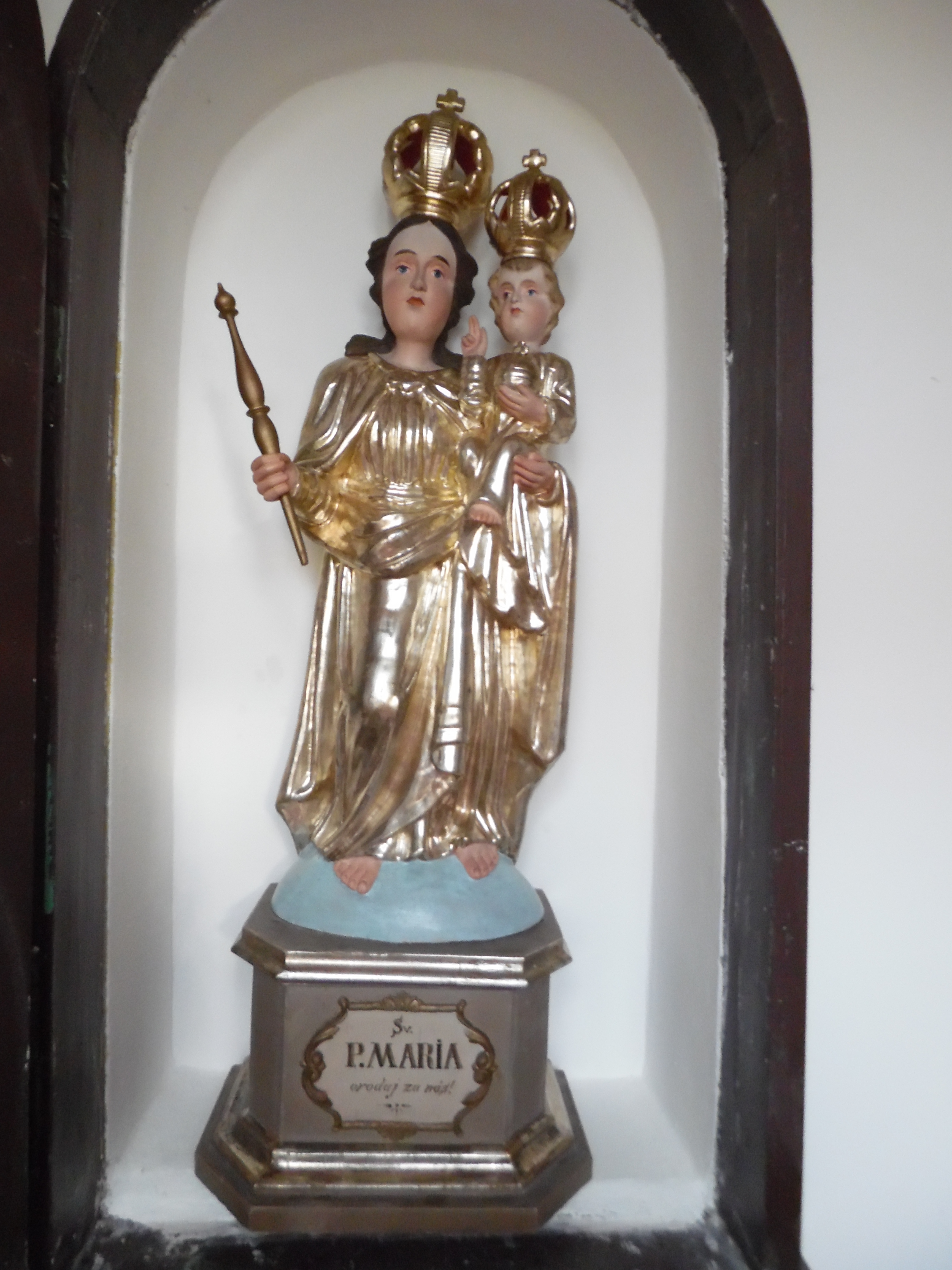 V listopadovém zpravodaji jsme zveřejnili všechny prosincové kulturní a společenské akce, jelikož letošní poslední vydání našeho měsíčníku bude pro Vás od nás velkým dárkem. Prozradíme jen tolik, že bude vydáno netradiční číslo zpravodajů obcí Bratronice a Malé Kyšice, které se vrátí do minulosti a oživí příběh z konce 19. století.                       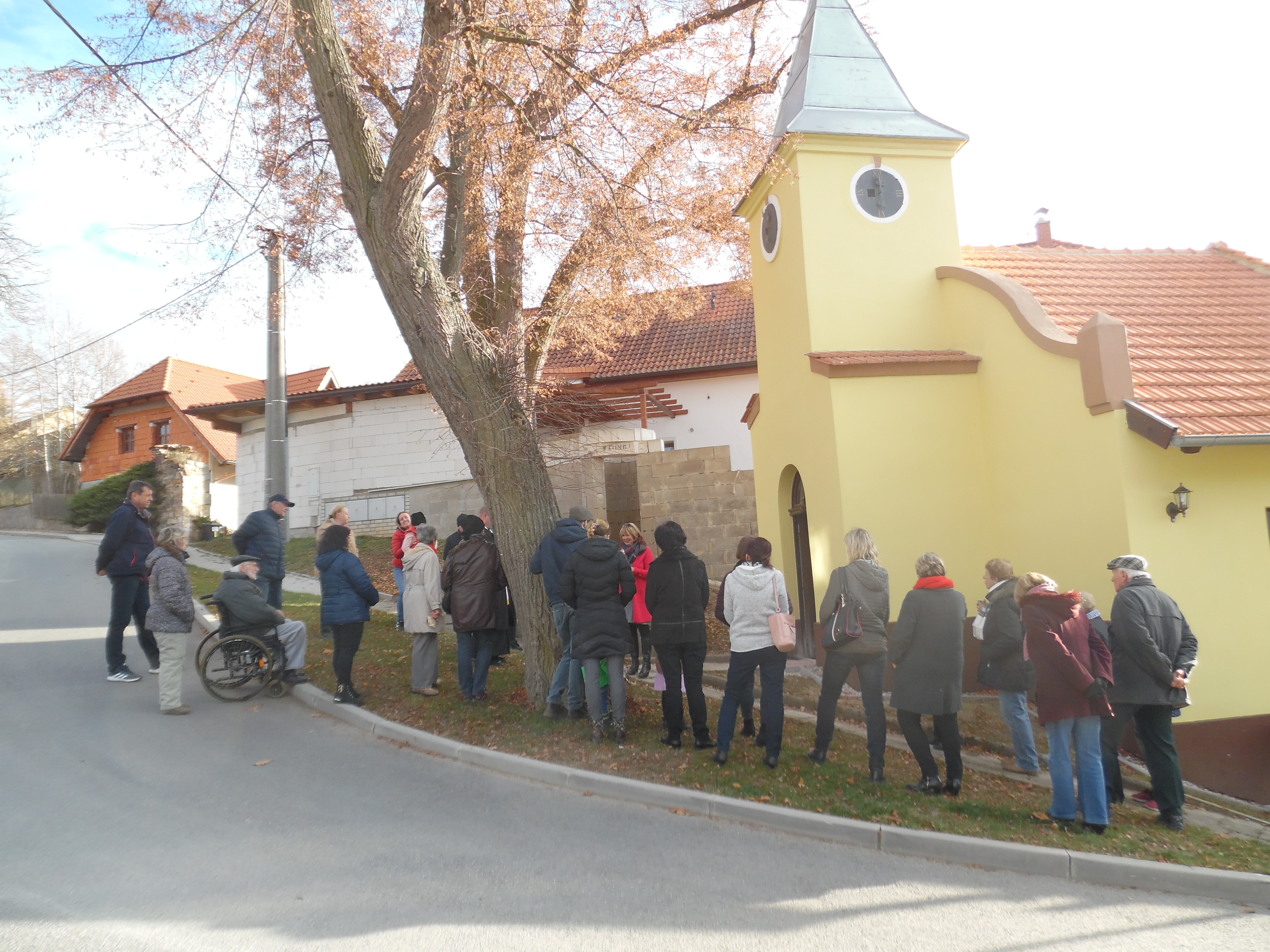 V neděli 18. listopadu 2018 požehnal nové sošce Panny Marie v Kapličce Dolní Bezděkov P. Jaroslav Miškovský. Slova se také ujal sochař Miroslav Žán, který přítomným vysvětlil postup restaurátorského zákroku krásné dřevěné sošky. Na slavnostní společenské události se sešli místní občané, kteří si významnou událost nenechali ujít. Nebylo nás pravda mnoho, ale ti, kdo o to stáli, prožili příjemné odpoledne ve společnosti pana faráře, který si s místními spoluobčany povídal až do pozdních odpoledních hodin. Obec zajistila chutné pohoštění. Děkujeme za pomoc členům rodin Šnoblových a  Kunových, kteří sošku bedlivě uschovali a díky jejich obětavosti má zase své důstojné místo.                                                                                   Miloslava Knížetová, starostka obce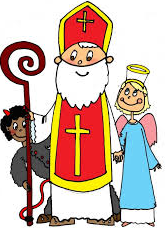  MIKULÁŠSKÁ NADÍLKASPOJENÁ S TRADIČNÍM ROZSVÍCENÍM VÁNOČNÍHOSTROMEČKU A S ČERTOVSKOU DISKOTÉKOU PRO DĚTI,SE KONÁ VE STŘEDU 5. 12. 2018 OD 17:00 HODINPŘED OBECNÍM ÚŘADEM.Nejprve přivítáme Mikuláše, čerta a anděla, zazpívají nám děti z naší školy,rozdáme dárečky a nadílky. Od stromečku se přemístíme do Sokolovny na dětskou diskotéku. Podáváme opět teplý čaj, svařák, punč a linecké cukroví.Dárky pro děti přijímáme v kanceláři OÚ.USTAVUJÍCÍ ZASEDÁNÍ NOVĚ ZVOLENÉHO ZASTUPITELSTVA OBCEUstavující zasedání nově zvoleného zastupitelstva obce se konalo 30. října 2018, v souladu s § 91 odst. 1 zákona č. 128/2000 Sb., o obcích, do 15 dnů ode dne uplynutí lhůty pro podání návrhů soudu na neplatnost voleb nebo hlasování (lhůta uplynula dne 21. 10. 2018, žádný návrh nebyl podán).Navržený program zasedání obsahoval 12 bodů k projednání. V úvodu jednání složili nově zvolení členové zastupitelstva slib předepsaného znění, „Slibuji věrnost České republice. Slibuji na svou čest a svědomí, že svoji funkci budu vykonávat svědomitě, v zájmu obce a jejich občanů a řídit se Ústavu a zákony České republiky“ a všichni obdrželi Osvědčení o zvolení členem/kou zastupitelstva obce Bratronice. Jednání dále pokračovalo jmenováním starostky a místostarosty obce i všech důležitých výborů. Na pozici starostky byla navržena jako jediná kandidátka dosavadní starostka Miloslava Knížetová, která tuto funkci vykonává úspěšně již deset let a za dobu jejího působení obec dosáhla značných výsledků ve svém rozvoji. Ve volbách obdržela od voličů velmi silný mandát, proto také všemi přítomnými členy jednání byla do funkce uvolněné starostky na další volební období schválená. Neuvolněným místostarostou obce byl jednomyslně schválen, jako jediný navržený kandidát Jaroslav Nedvěd, dosavadní místostarosta obce, který má z práce zastupitelstva dlouholeté zkušenosti, zná dobře problematiku obce.Následovala volba důležitých orgánů obce – výborů, s jejichž složením a náplní činnosti vás seznamujeme:FINANČNÍ VÝBOR – předsedkyně Ing. Mgr. Bc. Jitka Tenklová                                       členové Ing. Josef Pucholt a Ing. Libuše HoláČinnost finančního výboru je zaměřena na hospodaření obce se schváleným rozpočtem Podílí se na sestavení návrhu rozpočtu obce na příští rokSleduje čerpání rozpočtu, navrhuje případně změny, úpravy a rozpočtová opatřeníZaujímá stanovisko k návrhu obecně závazné vyhlášky (OZV), kterou se stanoví místní poplatky a daně vybírané obcíVyhledává a navrhuje nové zdroje příjmů do rozpočtu obce Sleduje efektivní využívání obecního majetkuZaujímá stanovisko k zamýšleným úvěrům, leasingům a zástavám obecního majetku Vyjadřuje se ke kontrolám a auditům obce   Hodnotí souhrnné výsledky inventarizace obecního majetku                      KONTROLNÍ VÝBOR – předsedkyně Eva Hronováčlenové Ing. Jarmila Kadlecová a Zdeněk SedláčekKontroluje činnost obecního úřadu a veškerých organizací, poskytuje doporučení zastupitelům k zefektivnění jejich práceKontroluje zápisy z usnesení zastupitelstva obce, sleduje plnění zadaných úkolůKontroluje plnění smluv uzavřených obcí, včetně dotačních a jejich plněníKontroluje obecně závazné vyhlášky obce (OZV)Kontroluje čerpání rozpočtu obce, předkládá případná doporučeníKontroluje hospodaření s obecním majetkemHodnotí souhrnné výsledky inventarizace obecního majetku                      INVESTIČNÍ A STAVEBNÍ VÝBOR – předseda Ing. Josef Pucholtčlenové Ing. Petr Bendl, Jiří Tesař, Ing. Richard Burgr a Ing. Michal Švejcar Spolupracuje na vytváření koncepčního rozvoje obce a přípravě investičních záměrů obceProjednává a hodnotí podněty fyzických a právnických osob k zařazování investičních akcí do rozpočtu obceVyjadřuje se ke všem  žádostem o vydání stanoviska obce stavebního charakteru a k chystaným změnám územního plánu obceSleduje průběh staveb v souladu se stavebním, případně územním povolenímUpozorňuje na stavby bez příslušného územního či stavebního povolení.Vyjadřuje se k investičním záměrům na území obce z hlediska zachování či změny architektonického charakteru obcePředkládá zastupitelstvu obce doporučení k ochraně památkových objektůSleduje zveřejněné dotační výzvy, které se týkají obce, využívá dat z informačního serveru v oblasti dotačních titulů, prověřuje i jiné možnosti financování, jako jsou různé granty či nadace.Aktivně napomáhá v administraci projektů schválených dotačních titulů.	       	ŠKOLSKÝ A SPORTOVNÍ VÝBOR – předseda Václav Švejcarčlenové Ing. Mgr. Bc. Jitka Tenklová a Miroslav KrálKoordinuje činnost školských, vzdělávacích a sportovních zařízeníPodílí se na dlouhodobé a střednědobé koncepci rozvoje školství, vzdělávání a tělovýchovy v obciVe spolupráci s dalšími výbory organizuje akce vzdělávacího a sportovního charakteruPravidelně vyhodnocuje činnost a výsledky hospodaření školských a sportovních zařízení obce a navrhuje efektivní řešení jejich provozu a zkvalitnění jejich činnostíDává stanoviska k aktuálnímu dění v oblasti školství a sportovních činností v obciPředkládá zastupitelstvu obce návrhy na výši finančních příspěvků (závazných ukazatelů) pro ZŠ a MŠ Bratronice a na sportovní aktivity z prostředků z rozpočtu obceSOCIÁLNÍ A KULTURNÍ VÝBOR – předsedkyně Eliška Sýkorováčlenky Eva Hronová a Bc. Markéta KnížetováPoskytuje zastupitelstvu obce své stanovisko k podnětům, stížnostem a peticím občanů v oblasti sociálníČlenové výboru spolupracují s charitativními organizacemi a pomáhají při charitativních sbírkáchČlenové výboru navštěvují občany při příležitostech významných životních jubileí a organizují vítání nově narozených občánků obceKoordinuje činnost kulturních zařízení, občanských sdružení a spolkůPodílí se na zpracování dlouhodobé a střednědobé koncepce rozvoje kultury na území obceSpolupracuje s dalšími výbory při organizaci společenských akcí v obciPodílí se na přípravě a vyhodnocení kulturních programůPředkládá zastupitelstvu obce návrhy na výši finančních příspěvků na kulturní a společenské aktivity z prostředků obceČlenové výboru se podílejí na inventarizaci majetkuVÝBOR PRO ŽIVOTNÍ PŘOSTŘEDÍ A VEŘEJNÝ POŘÁDEK  předseda Zdeněk Sedláček, členové PhDr. Radoslav Müller a Václav ŠvejcarZ pohledu ekologického upozorňuje na nutnost opatření pro ochranu a zkvalitňování životního prostředíVyjadřuje se ke koncepci nakládání s odpady, k rekultivaci skládek a veřejného pořádkuUpozorňuje na nezákonné jednání právnických a fyzických osob v oblasti životního prostředíVyjadřuje se v oblasti vodního hospodářství, k úpravě odpadních vod a k čistotě a úpravě vodních tokůVyjadřuje se k problematice ovzduší na území obceVe všech oblastech výše uvedených je nápomocem k řešení problémuZabývá se problematikou požární ochrany, kriminality, veřejného ohrožení a krizových situacíOSADNÍ VÝBOR PRO DOLNÍ BEZDĚKOV– předseda Ing. Petr Bendlčlenky Ivana Černá a Eliška SýkorováŘeší záležitosti přidružené obce Dolní Bezděkov a chatové oblasti Dolní BezděkovOsadní výbor je oprávněn podle § 121 zákona o obcích předkládat orgánům obce (zastupitelstvu, radě i ostatním výborům) návrhy týkající se rozvoje části obce a rozpočtu obce avyjadřovat se k takovým návrhům nebo k podnětům a připomínkám, které se týkají dotyčné části obce nebo které předkládají obecním orgánům občané obce s trvalým pobytem v dotyčné části obce.Poskytuje zastupitelstvu stanoviska, podněty, stížnosti občanů z Dolního Bezděkova NÁPLŃ PRÁCE MÍSTOSTAROSTY PRO VOLEBNÍ OBDOBÍ 2018 - 2022PŘÍJEM ŽÁDOSTÍ, EVIDENCE, VYŘÍZENÍ, ARCHIVACE PŘÍJEM STÍŽNOSTÍ, EVIDENCE, VYŘÍZENÍ, ARCHIVACE PŘÍPRAVA VEŘEJNOPRÁVNÍCH SMLUV, SMLUV KUPNÍCH, DAROVACÍCH ZÁPISY ZE ZASEDÁNÍ PŘÍJEM ŽÁDOSTÍ O POKÁCENÍ STROMU A VYDÁNÍ ROZHODNUTÍ DLE        SPRÁVNÍHO ŘÁDU PŘÍJEM ŽÁDOSTÍ O PŘIHLÁŠENÍ K TRVALÉMU POBYTU NA OHLAŠOVNU,       VYDÁNÍ ROZHODNUTÍ DLE SPRÁVNÍHO ŘÁDU V PŘÍPADĚ ZÁSKOKU ZA ADMINISTRATIVNÍ PRACOVNICI VÝDEJ ZNÁMEK NA POPELNICI, POPLATKY ZA ODPADY, STOČNÉ ZÁLEŽITOSTI CHATOVÉ OBLASTI BRATRONICEByl schválen Jednací řád zastupitelstva obce pro volební období 2018 – 2022, určeny měsíční odměny všem zastupitelům obce a mnoho dalšího.Vážení spoluobčané, nově zvolené zastupitelstvo děkuje za vaši důvěru, která nám byla dána ve volbách pro volební období 2018 - 2022. Věříme, že vás nezklameme a budeme v tomto týmovém složení pracovat další čtyři roky pro rozvoj naší obce. Snad jste si také všimli, že výbory obce jako důležité orgány, dostaly větší pravomoci a svým velkým dílem a prací napomohou k zlepšení mnoha oblastí našeho společného života.                                                                                    Miloslava Knížetová, starostka obce                                                                     (a také poprvé šťastná babička, která děkuje za mnohé gratulace)Děkujeme TJ Sokol Bratronice, patronům stromů a všem občanům, kteří se zúčastnili oslavy 100. výročí Československé republiky. Společně jsme za nepřízně počasí vysadili 4 památné stromy – lípy srdčité.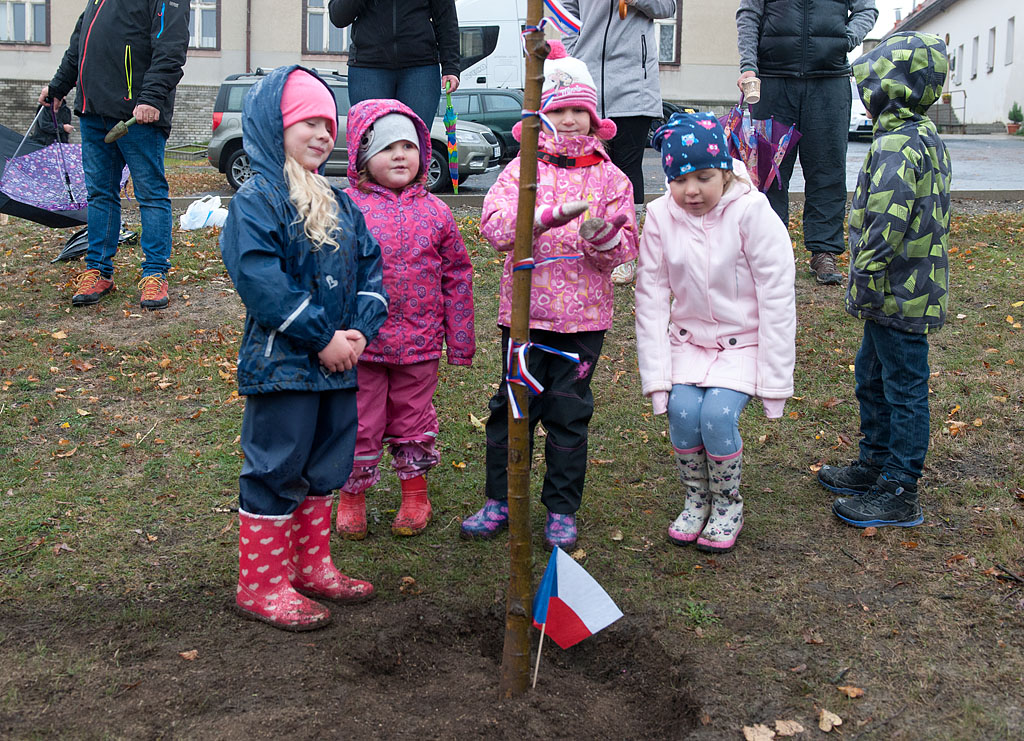 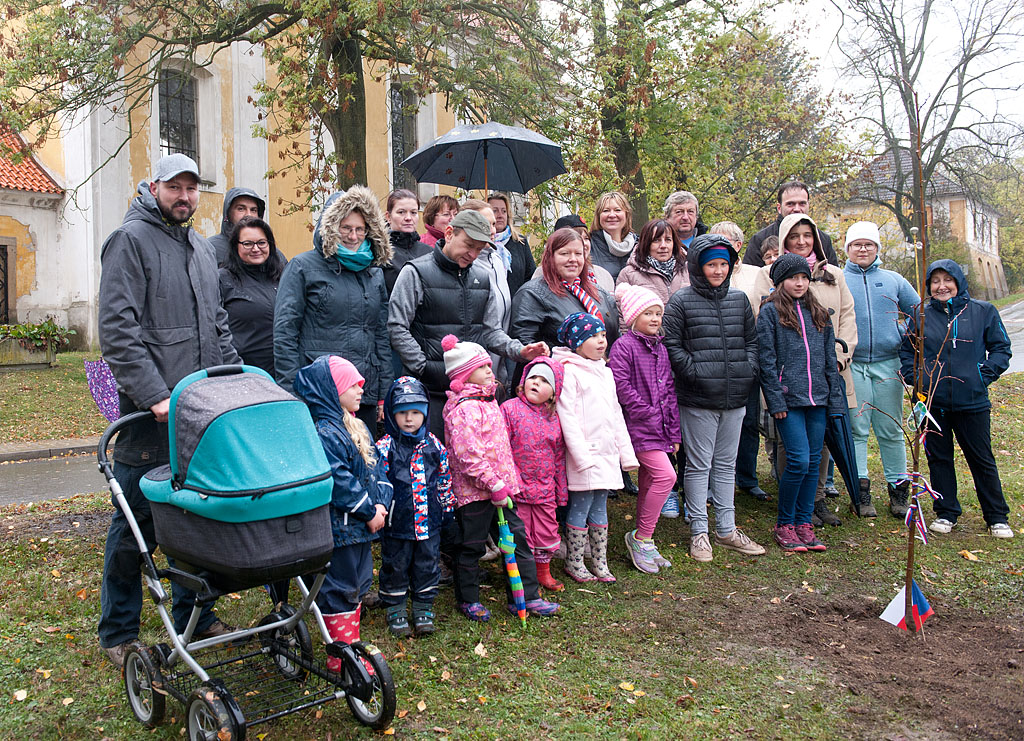 KLADENSKÁ HELIGONKAzahraje v místní sokolovně v sobotu 8. prosince 2018 od 15:00 hodin.Zveme všechny příznivce oblíbené dechovky na předvánoční posezení při muzice.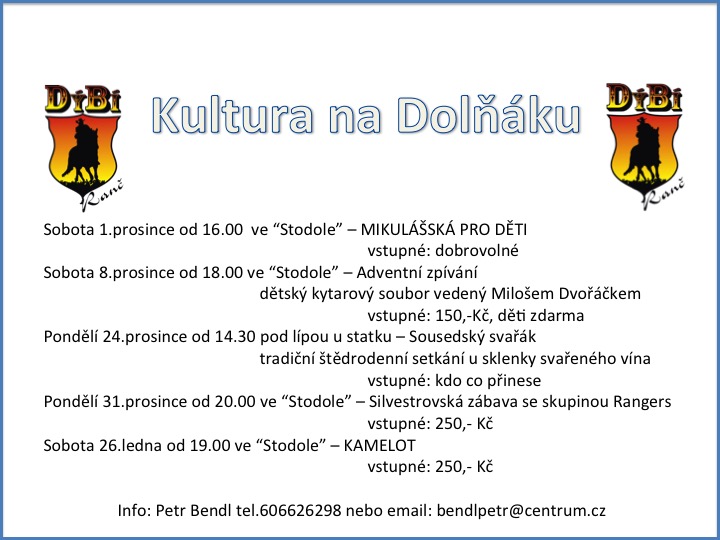 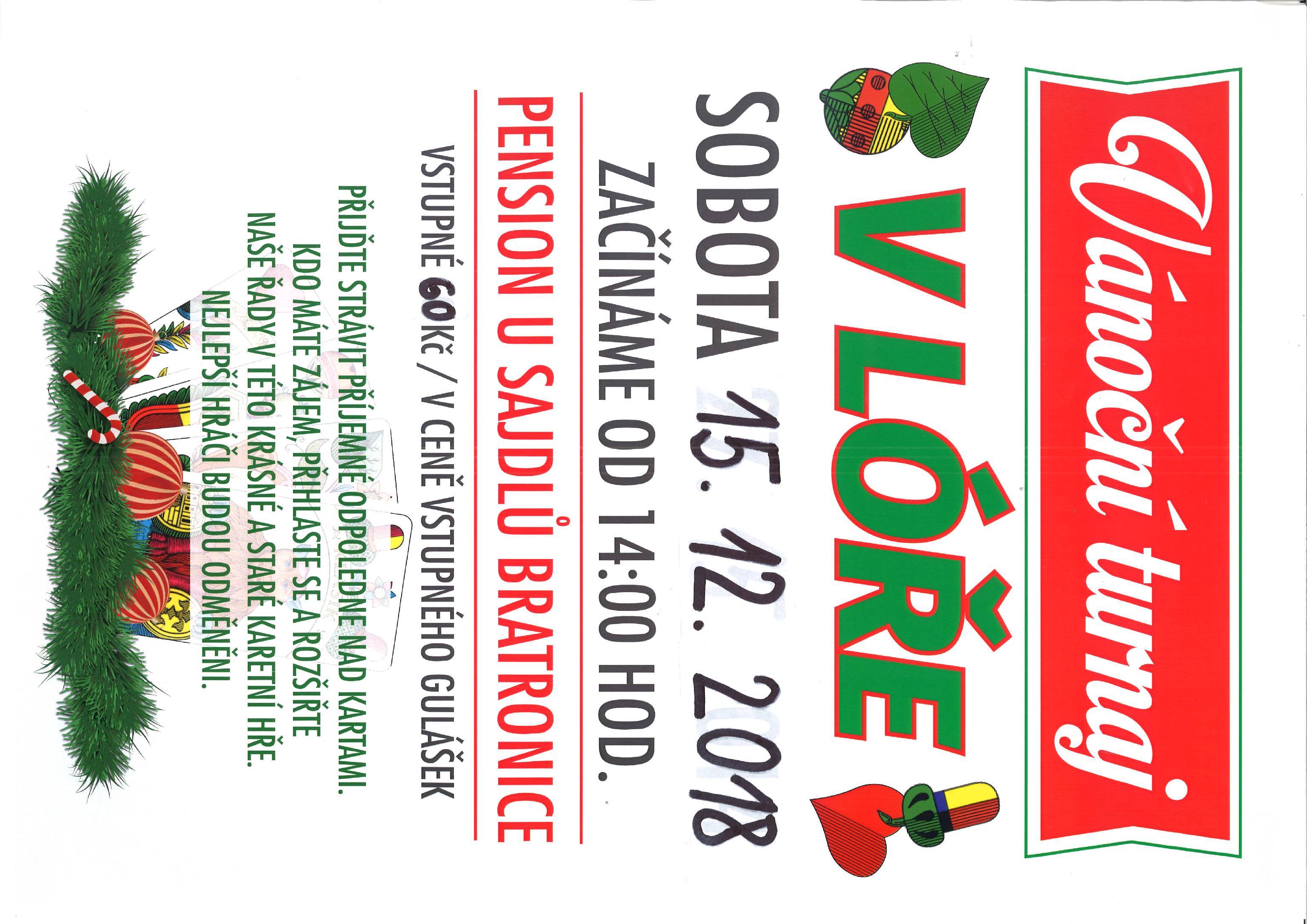 Farnost Zbečno zve do kostela Všech svatých v Bratronicích na VÁNOČNÍ MŠI 24.12.2018 od 16:00h. Další bohoslužby na internetových stránkách: www.farnostzbecno.czTJ SOKOL Bratronice pořádá tradiční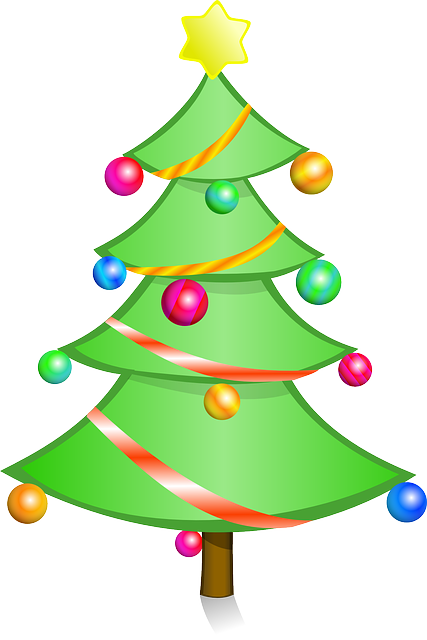    „VÁNOČNÍ ZÁBAVU“    dne 25. prosince 2018 od 20.00 hodin v místní sokolovně. K tanci hrají Černý brejle. Vstupné 150,- Kč.       Předprodej vstupenek od 10. 12. 2018 v Restauraci Sokolovna.Obecní úřad Vás srdečně zve na tradiční novoroční„Ohňostroj“u vánočního stromečku1. ledna 2019 od 17.00 hodinObecní úřad pořádá NOVOROČNÍ POCHOD v sobotu 5. ledna 2019. Sraz ve 13:00 hodin před obecním úřadem.Trasa: směr Mostecký Mlýn, za mostkem doprava směr Roučmída – Horní Bezděkov – Dolní Bezděkov - Bratronice. Délka trasy cca 10km. Občerstvovací stanice v Kapličce na Dolním Bezděkově.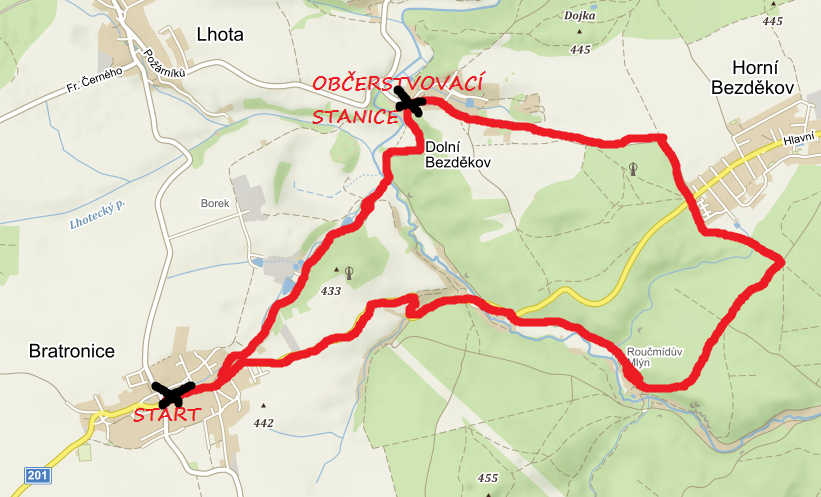 Povídá se, že …………ZŠ a MŠ Bratronice má novou paní „řídící“. Ano, to se povídá správně. Dočasně pověřená funkcí ředitelky školy Bc. Vendula Holmanová nastoupila v těchto dnech na mateřskou dovolenou.  Budoucí mamince, za podpory rodiny, přejeme samé krásné dny. Do funkce ředitelky ZŠ a MŠ Bratronice byla s účinností od 19. listopadu 2018 jmenovaná zřizovatelem školy Mgr. Lada Kalmusová, do té doby zástupkyně ředitelky. Nové paní ředitelce přejeme malé starosti a velké radosti.V sobotu dne 29.12.2018 nebude prosincový sběrný dvůr, dvůr bude uzavřen. Děkujeme za pochopení.V únoru budeme jenom plesat . Zveřejňujeme termíny plesů. Školní ples 9.2.2019 a Reprezentační ples obce 23.2.2019.POPLATKY  NA   ROK  2019STOČNÉ 			100,- Kč na osobu na měsíc – osoby zdržující se trvale v nemovitosti                          		  50,- Kč na osobu na měsíc – rekreační pobytODPADY       		100,- Kč na osobu na rok - trvalý pobyt                           		  50,- Kč na osobu na rok -  rekreační pobytPES                 		  80,- Kč za jednoho psa, staršího 3 měsíců                       		100,- Kč za druhého a dalšího psa  NÁDOBA 70l		nájemné 130,- Kč ročně po dobu 5ti letZNÁMKY  NA  POPELNICE – uvádíme prozatím ceny v roce 2018, obec doposud neobdržela                                                           svozové známky pro rok 2019JEDNORÁZOVÝ  SVOZ                                                  65,- KčŽLUTÁ ZNÁMKA SVOZ KAŽDÝ SUDÝ  TÝDEN     540,- KčČERVENÁ  ZNÁMKA SVOZ KAŽDÝ TÝDEN           980,- KčPOPLATEK  ZA NÁJEM HROBOVÉHO  NEBO URNOVÉHO MÍSTASmlouva se uzavírá na dobu 5 let.za jedno hrobové místo 16,- Kč na rok, za dvě hrobová místa 32,- Kč za rokroční poplatek za hřbitovní služby činí 40,- Kč pro nájemce jednoho hrobového místa, za dvě hrobová místa 80,- Kč/rok  a za nájem schránky v kolumbáriu 20,- Kč/rok.Platba poplatků za odpady, známky a psa v hotovosti na obecním úřadě nebo převodem na účet obce 1924141/0100. Platba poplatků za stočné na účet Svazku obcí 107-8965870287/0100. Vždy uvádějte variabilní symbol číslo popisné případně evidenční.Termín úhrady: pes		do 31. 5. 2019                          odpady 		do 30. 6. 2019                          stočné  		do 31. 3., 30. 6., 30. 9., 31. 12. 2018 lze zaplatit najednou či                                                    měsíčně                                           Starostka obce: Miloslava KnížetováSVOZ POPELNIC NA STARÉ ZNÁMKY PLATÍ PO CELÝ MĚSÍC LEDEN 2019. NOVÉ ZNÁMKY NA ROK 2019 SI V KLIDU MŮŽETE ZAKOUPIT AŽ V PRŮBĚHU MĚSÍCE LEDNA 2019.Občané Dolního Bezděkova si mohou zakoupit nové známky na svoz popelnic a zaplatit ostatní poplatky VE STŘEDU 9. 1. 2019 od 15:00 do 17:00 hodin v Kapličce na Dolňáku.Naši  jubilanti,  nar. mezi 20. 10. – 20. 11.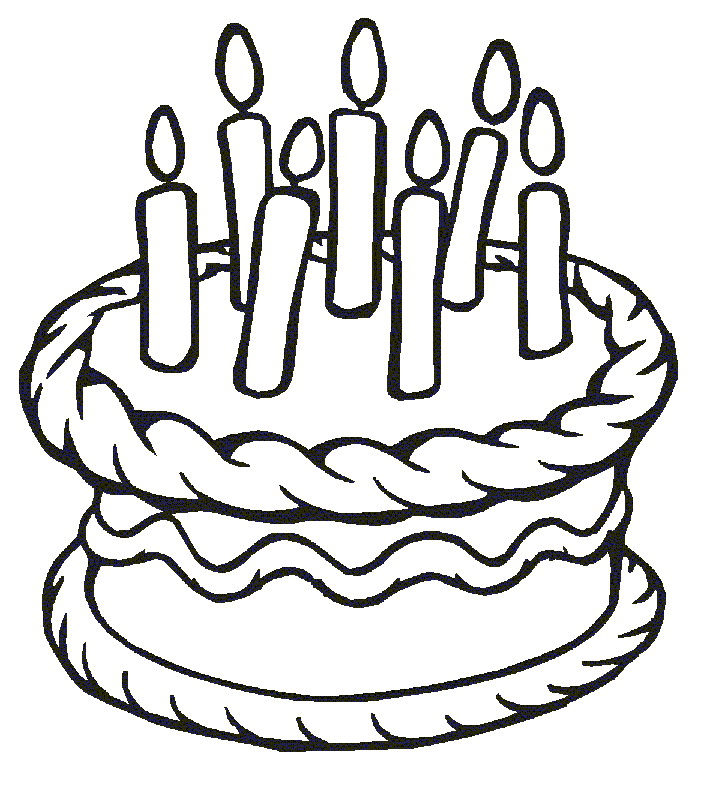           Obecní úřad přeje pevné zdraví, spokojenost a štěstí do dalších let:* panu Jiřímu Juppovi z Bratronic, který oslavil 81 let* paní Anně Štěrbové z Bratronic, která oslavila 70 let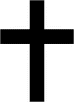 Navždy nás opustila paní Květoslava Lipinská z Bratronic ve věku 91 let. Pozůstalé rodině vyslovujeme upřímnou soustrast.	Radostná zpráva – narození nových občánků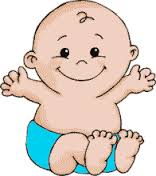 V říjnu se Lucii Holmanové a Loayovi Benu Amerovi narodila dcera Maya a v listopadu se Janě Knížetové a Jiřímu Kinterovi narodil syn Matěj. Šťastným rodinám přejeme zdraví, lásku, štěstí a spokojenost.ZPRÁVIČKY Z NAŠÍ ŠKOLIČKY Začátek školního roku nám dopřál opravdu krásné babí léto, které jsme si společně s dětmi jak se patří užili. Září bylo pro naše nováčky adaptačním obdobím. Bez slziček se to samozřejmě neobešlo, ale upřímně, komu by se chtělo z ničeho nic opustit nejbezpečnější objetí a zůstat s cizí paní v cizím prostředí? Děti to však zvládly skvěle a troufám si říct, že dnes bez výjimky chodí do školky samé usměvavé tváře.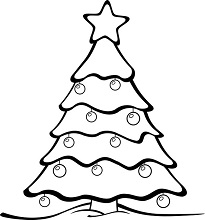 Říjen a listopad jsme se věnovali podzimu jako takovému. Začali jsme poznáváním plodů podzimu všemi smysly. Děti měly možnost ovoce a zeleninu ochutnat v různých podobách ( sušené, pečené, vařené ). Vyzkoušely si s přírodním materiálem výtvarně tvořit. Do tvoření se zapojili i rodiče. Společně s dětmi vyrobili „Skřítky podzimníčky“, kterými jsme si vyzdobili vstupní prostor do naší MŠ. Všem zúčastněným patří vřelé díky a poklona za netradiční a originální nápady. V říjnu jsme odstartovali pravidelnou přípravu na školu nazvanou „Předškolák“. Děti, které půjdou v dubnu 2019 k zápisu (letošní rok je to 18 dětí) se dvakrát týdně scházejí k procvičování grafomotoriky, prostorové orientace, předčtenářské a předmatematické gramotnosti. Děti pracují s chutí a nadšením. Držíme palce, aby jim to co nejdéle vydrželo. Vánoční svátky se kvapem blíží. V dnešní uspěchané době zkuste zpomalit a najít si chvilku pro sebe a své nejbližší. A tak neváhejte a přijďte si poslechnout, v pátek 14.12.2018 od 18hodin do kostela Všech Svatých, školní pěvecký a flétnový soubor, který se zaručeně postará o nezapomenutelný zážitek plný předvánoční pohody.                                                                                                                                                                                                                                                                  Soňa HříbalováPersonální změny ve škole a školce     Od 19. listopadu nastupuje současná pověřená ředitelka Vendula Holmanová na mateřskou dovolenou. Na její místo pověřila starostka obce Mgr. Ladu Kalmusovou, zástupkyni ředitelky. Pokud půjde vše podle plánů, vrátí se paní Holmanová po vyčerpání mateřské a řádné dovolené (přibližně v průběhu července 2019) zpátky do školy.     Na místo angličtinářky nastoupí paní Pavlína Černá, která má zkušenosti s výukou angličtiny na kladenských školách, také se soukromou výukou dětí, několik let strávila v zahraničí.     Jelikož má ředitelka školy ze zákona sníženou přímou pedagogickou činnost, v případě naší školy vyučuje ředitelka pouze 10 hod./týden, přijali jsme do školy ještě jednu posilu za Ladu Kalmusovou, která se bude muset věnovat „úředničině“. Do školy nastoupí nová paní učitelka Jaroslava Steckovičová. Paní Steckovičová má dlouholetou praxi jako učitelka 1. stupně, asistent pedagoga a vychovatelka v ŠD. Věříme, že obě nové paní učitelky budou u nás ve škole spokojené a že kolegové, ale především děti naší školy s nimi také.Plánované akce na závěr roku 2018 a počátek roku 2019:4. 12.- Čertovská zumba pro MŠ, 1.+2. roč. + mikulášská nadílka v MŠ5. 12.- rozsvěcení stromu na OÚ- vystoupení pěveckého sboru ZŠ Bratronice od 17 hod.11. 12.- Zumba Královna hudby pro 3.+ 4.+ 5. roč.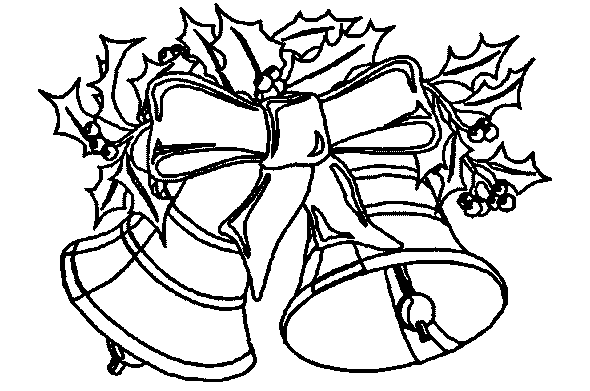 13. 12.-  dárkohraní u Cvrčků, 16.30 hod. 14. 12.- Vystoupení pěveckého sboru a flétnového souboru ZŠ Bratronice v kostele Všech svatých v Bratronicích, 18. hod.17. 12.- Dárkohraní u Berušek19. 12.- Canisterapie s Filipem, Fidorkou a Borůvkou pro ZŠ21. 12.- vánoční zvyky ve škole - Cirkus Cecilka pro ZŠ a MŠ22.12. 2018 - 2. 1.2019- vánoční prázdniny pro ZŠ3. a 4. 1. 2019- ředitelské volno pro žáky ZŠVšem čtenářům přejeme krásný a klidný advent.... Vendula HolmanováPřerušení provozu školky z organizačních důvodu v termínu od 27.12. – 31.12.2018.Akce školy     V měsíci září pořádala naše škola ZŠ a MŠ Bratronice dvě významné akce. Týdenní adaptační pobyt pro žáky 1. - 3. ročníku v penzionu Klamovka ve Strádonicích u Nižbora. Příjemné rodinné prostředí, výtečná kuchyně, na každém pokoji koupelna, počasí chladné bez deště, v okolí tři hřiště a Keltské opidum, zdatné děti zvládající i 11 km za den a optimističtí pedagogové. No prostě pohoda… Vrcholem byla návštěva sklárny, kde jsme na vlastní oči viděli, jak vzniká prvotřídní ručně foukaný a broušený český křišťál. Druhou akcí byl tradiční posvícenský fotbálek AFK Bratronice proti tatínkům našich žáků a v přestávce dětský fotbálek modrých proti zeleným. I přes nevelkou účast diváků se pro školu vybralo 1 832,- Kč, za což všem děkujeme. Všichni jsme se skvěle bavili, tak se přijďte příště také podívat.Ve středu  3. října v rámci projektového dne Zdravá strava přijel pan Krulich a vyráběl s dětmi Zdravé Smoothie. Moc nám chutnalo ovocné i zeleninové.Na pátek 19. 10. byl připraven pro žáky 4. a 5. ročníku preventivní program – Holky, kluci, pozor na kyberprostor a na úterý 23. 10.  Bářino toulavé divadlo – pohádka O statečné Margitce. Ve středu 17. 10. se dívky zúčastnily florbalového turnaje Čeps Cup a ve středu 24. 10. byli naši školu reprezentovat hoši.Školní družina- zájmové kroužkyVe škole stále probíhá výuka plavání a družina rozjela kroužky sborového zpěvu, hry na flétnu, čtení, florbalu, logických a deskových her a badatelství. Mimo družinu ještě děti navštěvují Zumbu, keramiku, hry pro rozvoj skupinové spolupráce a cvičení pro trénink paměti a koncentrace pozornosti.Zuzana ErnstováPředstavení činnosti neziskové organizace Generace bez hranic z. ú.  Naše nezisková organizace Generace bez hranic z. ú. již od roku 2014 úspěšně rozvíjí v obci Družec aktivity pro starší osoby s cílem naplňovat volný čas seniorů, podporovat přátelské sousedské vztahy a tím i zlepšovat společenský život v obci. Jedním z našich cílů je zlepšovat mezigenerační vztahy a spolupracovat se seniory z okolních obcích. 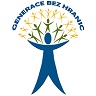 S obcí Bratronice máme velmi dobré vztahy. Zájem seniorů o naše akce nás velmi těší a je pro nás velkou výzvou. Stále větší počet seniorů Vaší obce se účastní našich poznávacích zájezdů, přednášek a besed, chodí s námi na pravidelné vycházky do okolí. Každý pátek se scházíme na družeckém hřišti při hře pétanque, která se těší velké oblibě. Samozřejmě během jednotlivých akcí si vždy najdeme čas na oběd a posilnění v blízkých hospůdkách a restauracích. Aktuálně připravujeme dvě zajímavé přednášky. Dne 25. 10. 2018 přednáška o historii těžby pískovce "Žehrovák" a dne 22. 11. 2018 přednáška o historii zaniklé obce Německá Lhota a archeologických vykopávkách Mohyla. Obě přednášky se budou konat od 17 hod v prostorách budovy Obecního úřadu v Družci, přednášet bude paní Marta Pospíšilová, kronikářka ze sousedních  Doks. Dne 26. 10. 2018 se bude konat říjnová vycházka do Tuchlovic, na vrchol Tuchlovické haldy.Dne 7. 12. 2018 připravujeme návštěvu vánočně vyzdobeného zámku Sychrov a  leteckého muzea. Na všechny akce jste srdečně zváni a budeme rádi, pokud Vás naše činnost osloví.O všech aktivitách, plánovaných i těch minulých, se můžete dočíst na našich webových stránkách: www. generacebezhranic.cz.Marta Koucká – zakladatelka organizace Generace bez hranic, z.ú.Marie Palková – ředitelka organizace Generace bez hranic, z.ú.FOTBAL – AFK Bratronice10. kolo 28.10. SK Lhota B – AFK Bratronice 5:2(2:0)Hráno za počasí, do kterého jak se říká by psa nevyhnal a dohrávalo se skoro za tmy. Lhota měla celý zápas mírnou převahu, ale první dva góly vstřelila lacino. Naši začátkem druhé půle vyrovnali, branky vstřelili Karel Prach z penalty a Jan Joukl po hezké akci s Mírou Králem. Na víc nám už ale nezbyly síly a inkasovali jsme další góly.11. kolo 3.11. AFK Bratronice – Baník Libušín B 2:2(0:1) na penalty jsme zvítěziliHosté, ačkoliv jsou v tabulce suveréně první, nastoupili pouze v deseti. Naši hráči ale tento stav podcenili. Hrálo se převážně na polovině a před brankou hostů, ale nebyli jsme schopni vstřelit gól. A byli to právě hosté, kteří nám gól dali. Ve druhé půli Tomáš Bláha nádhernou dělovkou do šibenice vyrovnal, hosté však z ojedinělého protiútoku šli opět do vedení. V samém závěru ale naši dva střídající hráči zařídili vyrovnání, Tonda Rotter starší byl v trestném území faulován a Filip Kadlčík penaltu proměnil. V následném penaltovém rozstřelu jsme byli úspěšnější, hosté proměnili pouze jednu.12. kolo 10.11. SK Běleč – AFK Bratronice 1:1(1:1) na penalty jsme prohráliV první půli jsme měli mírnou převahu. Domácí sice vstřelili první gól, ale my jsme po nádherné akci Prach, Joukl, Kadlčík vyrovnali. V začátku druhého poločasu jsme měli několik šancí po závaru před Bělečskou brankou, ale žádná z nich se neujala. Potom domácí přebrali iniciativu, ohrožovali naši branku, ale náš brankář Martin Kohout několika bravurními zákroky nedovolil domácím zvítězit. Došlo opět na pokutové kopy, my jsme dva neproměnili a tak jsme získali pouze jeden bod.13. kolo 17,11. AFK Bratronice – Spatra Doly Kladno 0:0 na penalty jsme zvítěziliNáš soupeř měl po celé utkání mírnou územní převahu. Nevytvořil si však žádnou gólovou šanci, pouze dva závary před naší brankou. Naši hráči naproti tomu tuto převahu eliminovali bojovností. Podařilo se jim i několik nebezpečných protiútoků, ale také bez brankového efektu. Došlo opět na penaltový rozstřel, kopalo se osm pokutových kopů než vzešlo rozhodnutí. Vyznamenal se náš brankář Martin Kohout, jenž sám desítku proměnil a bravurním zákrokem jednu soupeřovou chytil. Tímto skončila podzimní část soutěže III. třídy, naše mužstvo je na 13. místě se ziskem 14 bodů a skore 24:47. Naše branky vstřelili Kadlčík 6, Kníže J. 3, Rotter ml. 3, Nedvěd 2, Joukl 2, Harman 2, Bláha 2 a Kvasil, Kníže A., Král, Prach po 1.                                          Jaroslav Nedvěd, místostarosta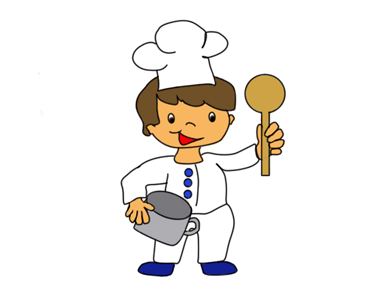 Vítězný výrobek od paní Heleny Proškové  Ořechové rohlíčky se žloutkovým krémemTěsto: 30dkg mletých ořechů, 25 dkg cukru moučka, 2 vejce.Uděláme těsto, zabalíme do mikroténu, dáme přes noc do lednice. Těsto rozválíme přes mikrotén, vykrájíme rohlíčky a dáme upéct na pečící papír.Krém: 2 vejce, 20dkg cukru moučka.Ušleháme nad párou a pak zašleháme 30-40dkg másla, nastříkáme na rohlíčky a polejeme čokoládou na vaření + 3dkg 100% tuku.                                                                                                    Dobrou chuť.  ___________________________________________________________________________________________Vydavatel: Obec Bratronice, IČ: 00234192, vychází 1x měsíčně, ev.č.MK ČR E 101 64. Redakční rada: Miloslava Knížetová (mk), Jaroslav Nedvěd (jn), Jana Dvořáková (jd), Markéta Jílková (mj). Případné příspěvky doručte do kanceláře OÚ do 15. v měsíci.